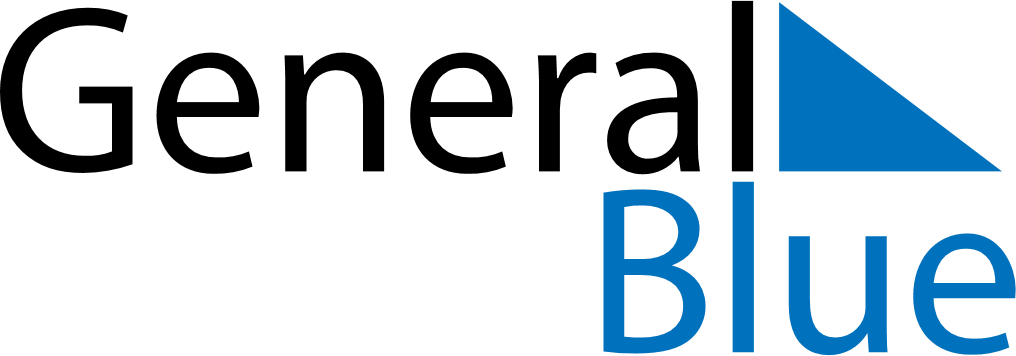 April 2018April 2018April 2018BelarusBelarusSUNMONTUEWEDTHUFRISAT1234567Easter Sunday891011121314Orthodox Easter15161718192021Commemoration Day222324252627282930